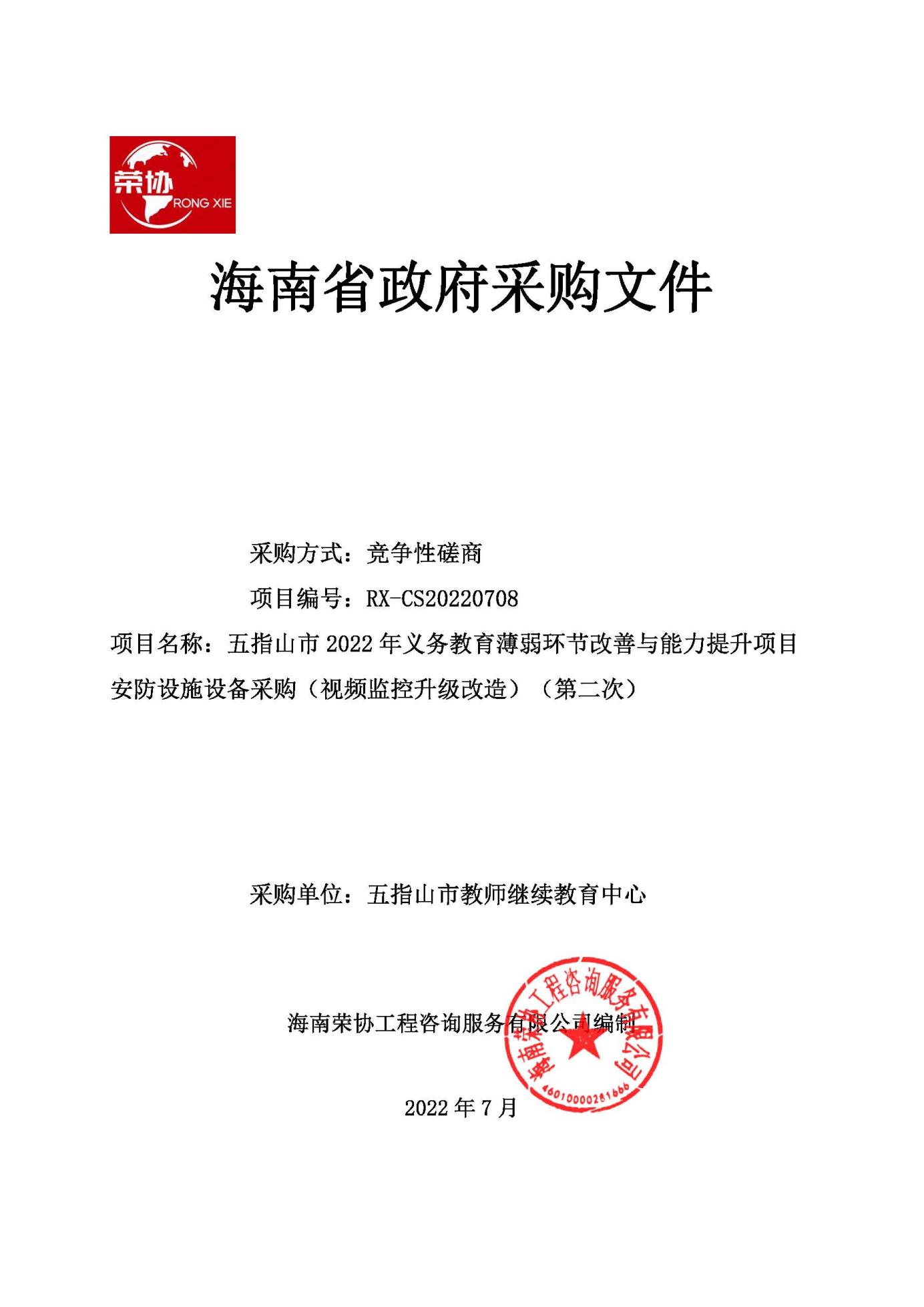 目      录第一章  竞争性磋商公告	3第二章  投标人须知	6第三章 用户需求书	19第四部分  合同条款及格式	43第五部分  投标文件内容及格式	50第一章  竞争性磋商公告项目概况五指山市2022年义务教育薄弱环节改善与能力提升项目安防设施设备采购（视频监控升级改造）（第二次）的潜在投标人应在海南政府采购网-海南省政府采购电子化交易管理系统获取采购文件，并于2022-08-08 09:00（北京时间）前提交响应文件。一、项目基本情况项目编号：RX-CS20220708项目名称：五指山市2022年义务教育薄弱环节改善与能力提升项目安防设施设备采购（视频监控升级改造）（第二次） 采购方式：竞争性磋商预算金额：采购需求：详见《用户需求书》项目完成时间：合同签订之日起 60 天内交货并完成安装、调试及验收。二、申请人的资格要求1、在中华人民共和国注册，具有独立承担民事责任的能力：①供应商若为企业法人：提供有效的“统一社会信用代码营业执照”；未换证的提供有效的“营业执照、税务登记证、组织机构代码证”；②若为事业法人：提供有效的“统一社会信用代码法人登记证书”；未换证的提供有效的“事业法人登记证书、组织机构代码证”；③若为其他组织：提供有效的“对应主管部门颁发的准许执业证明文件或营业执照”；④若为自然人：提供有效的“身份证明文件”。（以上证明材料提供加盖公章复印件）2、具有良好的商业信誉和健全的财务会计制度（需提供2022年至今任意3个月的财务报表〈资产负债表、利润表〉并加盖公章）；3、有依法缴纳税收和社会保障资金的良好记录（需提供2022年至今任意3个月的税收、社保记录凭证并加盖公章）；4、投标人必须为未被列入信用中国网站（www.creditchina.gov.cn）的“税收违法黑名单”和中国政府采购网（www.ccgp.gov.cn）的“政府采购严重违法失信行为记录名单”以及中国执行信息公开网（http://zxgk.court.gov.cn/shixin/）的“失信被执行人”的供应商(提供承诺函加盖公章)；5、参加政府采购活动前三年内，在经营活动中没有重大违法记录（提供承诺函并加盖公章）；6、购买本项目招标文件并按时缴纳投标保证金；7、本项目不接受联合体投标。三、获取采购文件时间：2022-07-27至2022-08-05 ，每天上午 08:30 至 12:00 ， 下午 12:00 至 17:30（北京时间，法定节假日除外）（原已报名成功的继续有效，不需要重复报名，只需下载最新磋商文件即可）地点：海南政府采购网-海南省政府采购电子化交易管理系统方式：网上下载售价：￥500元/份（文件售后概不退）四、响应文件提交截止时间：2022-08-08 09:00（北京时间）地点：海口市海秀东路 74 号鸿泰大厦 14 楼开标室2五、开启时间：2022-08-08 09:00(北京时间)地点：海口市海秀东路 74 号鸿泰大厦 14 楼开标室2六、公告期限自本公告发布之日起3个工作日。七、其他补充事宜1.获取招标文件：投标人须在海南政府采购网(https://www.ccgp-hainan.gov.cn/zhuzhan/)中的海南省政府采购电子化交易管理系统平台进行注册。（网站联系电话：0898-68546705） 2.现场领取纸质版磋商文件：供应商法定代表人/单位负责人或其授权代表持网上报名回执单、单位介绍信或授权委托书原件（加盖单位公章）及本人有效身份证原件在2022-07-27日至2022-08-05日，每天上午08:30至12:00，下午2:30至17:30（北京时间，法定节假日除外）到海南荣协工程咨询服务有限公司现场领取纸质版磋商文件并缴纳报名费。3.投标人完成上述交易平台注册后，登陆交易平台进行投标参与并下载查看电子版采购文件及其他文件；未按时在系统平台注册、投标参与，或上传的材料不符合要求的视为无效报名。 4.采购信息及采购结果发布媒体海南省政府采购网https://www.ccgp-hainan.gov.cn/ 和中国政府采购网。5.本项目支持政府采购促进中小企业发展政策、政府采购支持监狱企业发展政策、促进残疾人就业政府采购政策、政府采购优先采购节能产品政策、政府采购优先采购环境标志产品政策、信息安全产品实施政府采购政策、扶持不发达地区和少数民族地区等相关政策。注意事项：本项目采用电子辅助操作，供应商应详细阅读海南政府采购网的通知《关于实施政府采购电子化交易管理系统试点应用工作的通知》，供应商使用交易系统遇到问题可致电技术支持：0898-68546705。八、凡 对本次采购提出询问，请按以下方式联系1.采购人信息名称：五指山市教师继续教育中心地址：五指山市海榆北路联系方式：王老师0898-866281232.采购代理机构信息名称：海南荣协工程咨询服务有限公司地址：海南省海口市龙华区国贸路38号九都大厦9H联系方式：0898-68529197 3.项目联系方式项目联系人：符工电话：0898-68529197第二章  投标人须知（一）总则1、适用范围本招标文件仅适用于本次投标中所叙述的项目。2、有关定义及相应职责2.1 “采购人”系指依法进行政府采购的国家机关、事业单位、团体组织。本次招标的采购人是五指山市教师继续教育中心。 2.2 “招标代理机构”系指受采购人的委托依法办理招标事宜的机构。本次招标的采购代理机构是海南荣协工程咨询服务有限公司。2.3 “投标人”系指实名购买招标文件拟参加投标和拟向采购人提供技术服务的投标单位。其职责如下：2.3.1 对招标文件错、漏之处提出澄清、说明要求或质疑；2.3.2 按要求缴纳投标保证金；2.3.3 按要求编制投标文件；2.3.4 派投标代表投标（递交投标文件），参加开标活动，对评审小组就投标文件提出的问题进行澄清；“投标代表”系指在投标过程中代表投标单位处理投标事宜的人员，包括投标单位法定代表人或负责人及取得授权的投标单位人员；2.3.5 配合相关职能部门就公开招标采购项目的质疑、投诉和举报的处理工作；2.3.6 与采购人签订采购合同，按照合同规定向采购人提供技术服务；2.3.7 政府采购法律法规所规定的其他职责。2.4 合格的投标人2.4.1 符合《中华人民共和国政府采购法》第二十二条规定的供应商。2.4.2 符合招标文件规定的资质要求，有能力提供满足招标要求的相关技术服务的法人实体。2.5 “中标人”系指经评标委员会评审，并授予合同的投标人。3、合格的技术服务“技术服务”系指除货物以外的其他政府采购对象，其中包括：卖方须承担的技术支持与升级、培训、验收以及其它类似附加服务的义务。4、投标费用4.1 投标人应承担所有与准备和参加投标有关的费用。不论投标的结果如何，招标代理机构和采购人均无义务和责任承担这些费用。4.2 招标代理机构按国家相关部门的规定标准向中标人收取招标代理服务费。（二）招标文件5、招标文件的构成5.1 招标文件由下列文件以及在招标过程中发出的修正和补充文件组成：第一部分  竞争性磋商公告第二部分  投标人须知第三部分  用户需求书第四部分  合同条款及格式第五部分  投标文件格式5.2 投标人应认真阅读招标文件中所有的事项、格式、条款和技术规范等。投标人没有按照招标文件要求提交全部资料，或者投标人没有对招标文件在各方面都做出实质性响应是投标人的风险，并可能导致其投标被拒绝或流标。6、招标文件的澄清投标人在收到招标文件后，若有疑问需要澄清，可以书面形式（包括信函、传真、电传，下同）在投标截止时间15天前（逾期不受理）通知招标代理机构，招标代理机构将以书面形式进行答复，同时招标代理机构有权将答复内容（包括所提问题，但不包括问题来源）分发给所有购买了本招标文件的投标人。未对招标代理机构提出书面意见，即视为接受了本招标文件中的所有条款和规定。7、招标文件的修改7.l 在投标截止时间15天前，招标代理机构和采购人可主动或在解答投标人提出的澄清问题时对招标文件进行修改。7.2 招标文件的修改是招标文件的组成部分，招标代理机构将以书面或网上公告的形式通知所有购买本招标文件的潜在投标人，并对潜在投标人具有约束力。潜在投标人在收到上述通知后，应立即以书面形式向招标代理机构和采购人确认。7.3 为使投标人准备投标时有充分的时间对招标文件修改部分进行研究，招标代理机构和采购人可适当推迟投标截止时间。7.4 本招标文件的解释权属于招标代理机构和采购人。（三）投标文件的编制和数量8、投标的语言投标人提交的投标文件以及投标人与招标代理机构和采购人就有关投标的所有来往函电均应使用中文。投标人提交的支持文件和印刷的文献可以用另一种语言，但相应内容应附有中文翻译本，在解释投标文件时以翻译本为准。9、投标文件的构成投标人编制的投标文件应包括但不限于下列内容（详见第五部分）：1、投标承诺函2、法定代表人授权委托书3、资格申明信4、投标一览表5、投标报价明细表6、技术响应情况表7、项目实施方案8、售后服务方案9、类似业绩10、中小企业声明函11、磋商文件要求的、供应商认为需要提供的用于参与评审的其他材料12、最后报价表13、 最后投标报价明细表10、投标文件编制10.1 投标文件的编制应按磋商文件的要求装订和封装。10.2 投标人应完整地填写招标文件中提供的《投标承诺函》、《投标一览表》等招标文件中规定的所有内容。10.3 投标人必须保证投标文件所提供的全部资料真实可靠，并接受招标代理机构对其中任何资料进一步审查的要求。10.4 如果投标文件填报的内容不详，或没有提供招标文件中所要求的全部资料及数据，使评标委员会无法正常评审的，由此产生的结果由投标人承担。10.5 投标文件外形尺寸应统一为A4纸规格，文件所使用的印章必须为企业公章，且与投标人名称完全一致，不能以其它业务章或附属机构印章代替。需签名之处必须由当事人亲笔签署。10.6 投标文件自制部分必须打印，每页须按顺序加注页码，装订牢固且不会轻易脱落（注：胶装）。如因装订问题而出现漏页或缺页，由此产生的一切后果由投标人自行承担。10.7 任何行间插字、涂改和增删，必须由投标人授权代表在旁边签字或盖章后方可有效。11、投标报价11.1 报价均须以人民币为计算单位。11.2 本项目的采购总预算金额为：330万元。11.3 报价应包括全部技术服务的价格及相关税费、运输到指定地点的装运费用（如有）、安装调试（如有）、培训（如有）、售后服务等其它有关的所有费用。11.4 投标人应按投标一览表的要求报价，不能提供有选择的报价。11.5 中标候选投标人的报价如超过预算且采购人不能支付的，采购人有权拒绝而递选下一个顺位的候选投标人。12、备选方案本次招标只允许投标人有一个投标方案，否则视其投标文件无效。13、投标保证金13.1 投标保证金是参加本项目投标的必要条件，每个投标单位￥20000.00元。13.2 投标保证金应在投标截止时间前到达指定帐户。划入或存入招标代理机构指定的账户并注明汇款单位，同时保证金单据上注明项目编号或项目名称。如投标人投标保证金未按要求到账的，视为无效投标并不接收投标文件。户  名：海南荣协工程咨询服务有限公司开户行：海南银行股份有限公司海口滨海支行账  户：600226650001613.3 投标保证金的退还13.3.l 中标人的投标保证金在其与采购人签订合同后5个工作日内无息退还。13.3.2 落标的投标人的投标保证金将在招标代理机构发出中标通知书后5个工作日内无息退还。13.4 在中标通知书发出后须提交以下材料方可办理保证金退还：（1）保证金退还申请书13.5 若投标人不按第 14.l和 14.2条的规定提交投标保证金，其投标文件将被拒绝接受。13.6 发生下列情况之一，投标保证金将不予退还：（1）投标人在投标有效期内撤回投标；（2）中标人不按第32条规定签订合同；（3）投标人提供虚假材料谋取中标、成交的；（4）采取不正当手段诋毁、排挤其他供应商的；（5）与采购人、其他供应商或者采购代理机构恶意串通的；（6）向采购人、采购代理机构行贿或者提供其他不正当利益的；14、投标文件的有效期14.1 投标文件应自开标之日起60个日历日内保持有效。投标有效期不足的投标，将被视为无效投标。14.2 特殊情况下，在原投标有效期截止之前，招标代理机构和采购人可要求投标人延长投标有效期。这种要求与答复均应以书面形式提交。投标人可拒绝招标代理机构和采购人的这种要求，但其投标在原投标有效期满后将不再有效。同意延长投标有效期的投标人将不会被要求和允许修正其投标。15、投标文件的数量和签署15.1 投标文件一式叁份（正本一份，副本贰份），固定装订（注：胶装）。投标一览表一份，投标文件电子版（U盘）一份，独立信封密封。15.2 投标文件须按招标文件的要求执行，每份投标文件均须在封面上清楚标明“正本”或“副本”字样，“正本”和“副本”具有同等的法律效力；“正本”和“副本”之间如有差异，以“正本”为准。15.3 投标文件正本中，文字材料需打印或用不褪色墨水书写。投标文件的正本须经法定代表人或授权代表签署和加盖投标人公章.电子版为加盖单位公章或电子签章的PDF版投标文件一份。（四）投标文件的递交16、投标文件的密封及标记16.l 投标人应将投标文件正本和所有副本分别密封在两个投标专用袋（箱）中（正本一份共一袋，副本贰份共一袋）及投标一览表、投标文件电子版（U盘）（独立信封密封一份），并在投标专用袋（箱）上标明“正本”、“副本”、“投标一览表”字样，封口处应加盖骑缝章。封皮上均应写明：致：海南荣协工程咨询服务有限公司项目名称：五指山市2022年义务教育薄弱环节改善与能力提升项目安防设施设备采购（视频监控升级改造）（第二次）      项目编号：RX-CS20220708    注明：“请勿在开标时间之前启封”投标单位名称、联系人姓名和电话16.2 投标文件未按上述规定书写标记和密封者，招标代理机构不对投标文件被错放或先期启封负责。17、投标截止时间17.l 投标人须在投标截止时间前将投标文件送达招标代理机构规定的地点。17.2 投标人的授权代表须携带《法定代表人授权书》及保证金转账、汇款的银行电子回单或现金缴纳方式的收据（均要求复印件加盖公章）及个人身份证原件亲临开标会现场以备查验。其现场所签署确认的文件均代表投标人的决定，并作为投标文件的补充内容，具有同等法律效力。17.3 若招标代理机构推迟了投标截止时间，应以公告的形式通知所有投标人。在这种情况下，招标代理机构、采购人和投标人的权利和义务均应以新的投标截止时间为准。17.4 在投标截止时间后递交的投标文件，招标代理机构将拒绝接收。（五）开标18、开标18.l 招标代理机构按“招标公告”中规定的时间和地点组织开标，采购人代表、招标代理机构有关工作人员参加。投标人应委派授权代表参加开标活动，参加开标的代表须持本人身份证件签名报到以证明其出席。未派授权代表或不能证明其授权代表身份的，招标代理机构对投标文件的处理不承担责任。18.2 政府采购主管部门、监督部门、国家公证机关公证员由其视情况决定是否派代表到现场进行监督。18.3 开标时，投标人授权代表将查验投标文件的密封情况，确认无误后拆封唱标，公布每份投标文件中“投标一览表”的内容，以及招标代理机构认为合适的其他内容，招标代理机构将作开标记录。18.4 若投标文件未密封，招标代理机构将拒绝接收该投标人的投标文件。（六）评标委员会的组成和评标方法19、评标委员会的组成和评标方法19.1 评标委员会由采购人代表和从海南省综合评标专家库中随机抽取的相关专家共3人以上单数组成，其中，技术、经济等方面的专家人数不得少于成员总数的2/3。该评标委员会独立工作，负责评审所有投标文件并确定中标侯选人，提交评标报告。19.2 评标委员会将按照招标文件确定的评标办法进行。评标委员会对投标文件的评审分为资格性和符合性审查、技术评审和商务评审。19.3 本次评标采用综合评分法，满分为100分。19.4 综合评分法评标步骤：先进行资格审查，再进行技术、商务部分的量化评审。只有通过资格审查的投标人才能进入量化评审。19.5 资格审查：评标委员会根据国家相关法律法规和招标文件的规定，对投标人的资格证明文件进行资格性和符合性审查，如投标人不具备投标资格，评标委员会可按投票方式决定是否作无效投标处理（详见附表1）。19.5.1 评标委员会根据《初步审查表》对投标文件的资格性和符合性进行审查，只有对《初步审查表》所列各项作出实质性响应的投标文件才能通过初步评审。对是否实质性响应招标文件的要求有争议的投标内容，评标委员会将以记名方式表决，得票超过半数的投标人有资格进入下一阶段的评审，否则将被淘汰。有以下情况的将不能通过初步评审：（1）投标人未能满足投标人资格要求的；（2）投标人未提交法人授权委托书的； （3）投标人未按招标文件要求的金额提交投标保证金的；（4）投标有效期不满足的；（5）项目完成时间或工期不满足要求的；（6）投标文件未按招标文件规定要求填写投标内容及签名盖章的；（7）投标报价不是固定价或者投标报价不是唯一的；（8）不符合招标文件规定的其它条件。19.5.2 判断投标文件的响应与否只根据投标文件本身，而不寻求外部证据。19.5.3 评标委员会在初审中，对算术错误的修正原则如下：（1）投标一览表内容与投标文件中明细表内容不一致的，以投标一览表为准；（2）投标文件的大写金额和小写金额不一致的，以大写金额为准；（3）总价金额与按单价汇总金额不一致的，以单价金额计算结果为准；（4）单价金额小数点有明显错位的，以总价为准并修改单价；（5）若投标人不同意以上修正，投标文件将视为无效。19.6 量化评审19.6.1 评标委员会根据评审办法对通过初步评审的投标文件进行详细评审，并进行技术和商务的评审打分。19.6.2 技术、商务评分：具体评审的内容详见（附表2）。19.6.3 价格分统一采用低价优先法计算，将通过初步评审的所有投标人的投标价格，即满足招标文件要求且价格最低的投标报价为基准价，其价格分为满分（30分）。其他投标人的价格分统一按照下列公式计算：价格分=（基准价／投标报价）×价格权值×100（小微企业按照《政府采购促进中小企业发展暂行办法》的规定投标报价取值按投标报价的94%计<即按投标报价扣除6%后计算>）（提供小微企业认定证明原件，无原件按非小微企业计算价格分。）19.6.4 技术、商务及价格权重分配20. 综合评分及其统计：按照评标程序、评分标准以及分值分配的规定，评标委员会成员分别就各个投标人的企业综合实力状况，对招标文件要求的响应情况进行评审和比较，评出各投标人的企业综合实力得分。企业综合实力得分最高的投标人为第一中标候选投标人，企业综合实力得分次高的投标人为第二中标候选投标人，以此类推。企业综合实力得分相同的，按技术指标由优至劣顺序排列。注：1、技术商务项得分=（∑各评委所审技术参数得分）/（评委人数）；2、价格项得分=（评标基准价／投标报价）×价格权值×100；3、投标人综合得分=技术项得分+商务项得分+价格项得分（保留二位小数）。本项目实施两轮报价，经磋商确定最终采购需求和提交最后报价的投标人后，由磋商小组采用综合评分法对提交最后报价的投标人的响应文件和最后报价进行综合评分；（附表1）资格审查表   项目名称：五指山市2022年义务教育薄弱环节改善与能力提升项目安防设施设备采购（视频监控升级改造）（第二次）            项目编号：RX-CS20220708 注：1、表中只需填写“√”通过或“×”不通过；2、在结论中按“一项否决”的原则，只有全部是“√”通过的，填写“合格”；只要其中有一项是“×”不通过的，填写“不合格”；3、结论是合格的，才能进入下一轮，不合格的被淘汰。（附表2）项目名称：五指山市2022年义务教育薄弱环节改善与能力提升项目安防设施设备采购（视频监控升级改造）（第二次）项目编号：RX-CS20220708 技术商务部分（70分）技术评分：所有评委评分分值的算术平均值（四舍五入后，小数点后保留两位有效数）。（七）定标20、定标20.1 评标委员会依据对各投标文件的评审结果，提出书面评标报告，并根据招标文件的规定，按综合得分由高至低的顺序向采购人推荐最高的前三名为中标候选投标人，排名第一的为中标候选投标人，排名靠后的前二名为备选中标候选投标人。20.2 中标候选投标人因特殊原因放弃中标或因不可抗力提出不能履行合同，才可依评标排名次序的备选中标候选投标人依次递补为中标人。20.3 中标人确定后，招标代理机构将在政府采购指定媒体上公示中标结果。20.4 凡是属于审查、澄清、评价和比较投标的有关资料以及授标意向等，评标委员会及有关工作人员自始至终均不得向投标人或其它无关的人员透露。20.5 在评标期间，投标人企图影响采购人、招标代理机构和评标委员会而获得评标信息的任何活动，都将导致其投标被拒绝，并承担相应的法律责任。21、公告招标代理机构将在海南省政府采购网https://www.ccgp-hainan.gov.cn/ 和中国政府采购网上发布招标公告、更正公告、通知、评标结果公告等招标过程中的所有信息，请务必时时关注网上公告。评标结果公告期为1个工作日。22、质疑和投诉22.1 如果投标人对本次招标活动有疑问，可依据《中华人民共和国政府采购法》和相关规定，向招标代理机构提出质疑。22.2 招标代理机构在《中华人民共和国政府采购法》规定的时间内没有对投标人的质疑进行回复，或投标人对招标代理机构的回复不满意时，可向政府采购监管部门投诉。    22.3 投标人如认为招标文件、招标过程和中标结果使自己的权益受到损害的，应在知道或应知道其权益受到损害之日起7个工作日内，以书面形式向招标代理机构提出质疑。匿名、非书面形式、7个工作日之外的质疑均不予受理。（八）合同23、合同授予标准除本须知第13.4条的规定之外，采购人将与中标人签订供货合同。24、接受和拒绝任何或所有投标的权力在特殊情况下，评标委员会、招标代理机构和采购人在报经监管部门同意后，保留在授标之前拒绝任何投标以及宣布招标程序无效或拒绝所有投标的权力。25、签订合同25.1 采购人应按招标文件和中标人的投标文件订立书面合同，不得超出招标文件和中标人投标文件的范围，也不得另行订立背离合同实质性内容的其他协议。25.2 采购人与中标人应在中标通知书发出之日起30天内签订政府采购合同。26、付款按照政府采购有关规定办理。27、适用法律采购人、招标代理机构及投标人的一切招标投标活动均适用于《中华人民共和国政府采购法》及相关规定。用户需求书项目名称： 五指山市2022年义务教育薄弱环节改善与能力提升项目安防设施设备采购（视频监控升级改造）（第二次）采购预算： 3300000 元（超出采购预算的为无效报价）；项目完成时间：合同签订之日起 60 天内交货并完成安装、调试及验收；交货地点：采购人指定地点；付款方式： 签订合同、设备送货、安装、调试、培训完成并通过签字验收后， 向中标人支付至合同总价的 95%；余下合同总价的 5%款项作质量和售后服务保证金，在验收通过之日起一年后，向中标人支付合同总价的 5%余款。6、验收要求：由采购人组织有关专家、工作人员按采购要求及相关国家标准进行验收。项目需求书项目技术参数要求商务要求：1、产品质保要求投标商应保证所提供的货物必须是原装正品，若提供非原装正品货物，则无条件退货，并赔偿由此造成的一切损失。设备整机自验收合格之日起，提供三年免费保修；产品常年提供技术支持，所需零部件及配件常年供应；软件终身免费维护及升级。2、售后服务要求投标商应提供电话技术支持、上门服务、定期的系统检查等多种服务形式，并提供完善的售后服务方案。中标供应商提供每周7天、每天24小时（7x24）的技术支持服务。中标供应商保证技术服务响应时间不超过 2 小时，到达现场时间不超过 8 小时，修复时间不超过 24 小时。根据故障的严重性和影响程度的不同，故障级别由低到高分为三级故障、二级故障、一级故障。当故障没有在规定时限内解决时，故障级别将自动上升一级。一级故障(重大故障)：最紧急，指设备或软件无法工作。二级故障(严重/主要故障)：紧急，指设备或软件在运行中出现的直接影响系统运行，导致系统性能或服务能力部分丧失的故障（设备关键部件故障）等。三级故障(一般/次要故障)：一般，除一、二级故障外的其它软硬件故障，指设备或软件在运行中出现的，轻微影响系统功能和性能，但运行和业务不受影响的故障。应根据用户方故障级别，采取必要的服务措施，尽快修复故障，恢复设备和软件的正常运行。中标供应商需通过现场服务、远程登录等方式进行故障修复，并保证满足双方约定的相应故障级别所规定的时限。应急维修服务对于一级故障，中标供应商应马上派现场工程师赶赴用户现场进行处理；如果不能及时修复应提供相应的备机更换修复。对于二级、三级故障，通过远程登录等非现场服务方式在规定的时间内不能解决时，也应迅速提供现场支持服务，安排工程师赴现场解决。提供相应的备品配件及时修复。3、施工安装要求中标供应商需制定切实可行的项目实施与管理方案，在招标文件规定的时间内完成项目。本项目为交钥匙工程，报价必须包含所有设备的安装调试、使用培训、验收工作及施工所需人工、工具、线材、辅材、配件、运输、安装、调试、穿墙打洞、埋管走线等的全部费用。其他要求： 1、本项目主要实现的目标是扩容（视频存储90天）的需要，因此投标产品必须兼容本地（各项目学校）原有的摄像机接入；需提供承诺函。2、当项目落地过后支持不同品牌摄像头（国标）接入教育局端（智能联网交汇显示），解决兼容问题。需提供承诺函。3、采购清单中所列明的规格或技术要求，涉及的供应商或产品并非特定供应商或特定产品，而是参照或相当于这些供应商或产品的技术标准和要求。4、采购清单中所列明的技术参数并非固定值，而是相当于或者优于该技术参数。5、本项目需要兼容整合原有视频监控及存储，保障后期统一运行管理。6、投标文件中所投的货物产品参数项，建设单位有权对每条技术参数进行真实性核查，若出现虚假应标，投标文件将作为无效投标处理。第四部分  合同条款及格式  项目名称：五指山市2022年义务教育薄弱环节改善与能力提升项目安防设施设备采购（视频监控升级改造）（第二次）                合同编号：                                 甲    方：  五指山市教师继续教育中心     乙    方：     中标人                           签订日期：      年    月    日甲方：   五指山市教师继续教育中心  乙方：       中标人               甲乙双方根据      年    月    日五指山市2022年义务教育薄弱环节改善与能力提升项目安防设施设备采购（视频监控升级改造）（第二次）（项目编号：RX-CS20220708）询价采购结果及招标文件的要求，经协商一致，达成以下协议。一、合同标的及金额等（详见附件清单）二、付款1、本合同签订生效之日起    个工作日内，甲方凭乙方开具的正式有效发票向乙方支付合同金额的     %。2、采购货物运达甲方指定地点，安装、调试、验收合格并提交相关的文档、资料后，10个工作日内，甲方凭乙方开具的正式有效发票向乙方支付合同金额的     %。3、质保期满后没有质量问题，甲方凭乙方开具的正式有效发票向乙方支付合同金额尾款。三、交货1、交货方式：货物由乙方负责包装并运送至甲方指定的地点。2、乙方将货物运送至甲方指定地点在经甲方验收合格之前，货物的所有权、一切风险责任及由此产生的一切相关费用均由乙方承担。3、项目完成时间：接到甲方交货通知后，乙方应在    天内把货物运到指定地点。四、商务要求：1、产品质保要求投标商应保证所提供的货物必须是原装正品，若提供非原装正品货物，则无条件退货，并赔偿由此造成的一切损失。设备整机自验收合格之日起，提供三年免费保修；产品常年提供技术支持，所需零部件及配件常年供应；软件终身免费维护及升级。2、售后服务要求投标商应提供电话技术支持、上门服务、定期的系统检查等多种服务形式，并提供完善的售后服务方案。中标供应商提供每周7天、每天24小时（7x24）的技术支持服务。中标供应商保证技术服务响应时间不超过 2 小时，到达现场时间不超过 8 小时，修复时间不超过 24 小时。根据故障的严重性和影响程度的不同，故障级别由低到高分为三级故障、二级故障、一级故障。当故障没有在规定时限内解决时，故障级别将自动上升一级。一级故障(重大故障)：最紧急，指设备或软件无法工作。二级故障(严重/主要故障)：紧急，指设备或软件在运行中出现的直接影响系统运行，导致系统性能或服务能力部分丧失的故障（设备关键部件故障）等。三级故障(一般/次要故障)：一般，除一、二级故障外的其它软硬件故障，指设备或软件在运行中出现的，轻微影响系统功能和性能，但运行和业务不受影响的故障。应根据用户方故障级别，采取必要的服务措施，尽快修复故障，恢复设备和软件的正常运行。中标供应商需通过现场服务、远程登录等方式进行故障修复，并保证满足双方约定的相应故障级别所规定的时限。应急维修服务对于一级故障，中标供应商应马上派现场工程师赶赴用户现场进行处理；如果不能及时修复应提供相应的备机更换修复。对于二级、三级故障，通过远程登录等非现场服务方式在规定的时间内不能解决时，也应迅速提供现场支持服务，安排工程师赴现场解决。提供相应的备品配件及时修复。3、施工安装要求中标供应商需制定切实可行的项目实施与管理方案，在招标文件规定的时间内完成项目。本项目为交钥匙工程，报价必须包含所有设备的安装调试、使用培训、验收工作及施工所需人工、工具、线材、辅材、配件、运输、安装、调试、穿墙打洞、埋管走线等的全部费用。五、其他要求： 1、本项目主要实现的目标是扩容（视频存储90天）的需要，因此投标产品必须兼容本地（各项目学校）原有的摄像机接入；需提供承诺函。2、当项目落地过后支持不同品牌摄像头（国标）接入教育局端（智能联网交汇显示），解决兼容问题。需提供承诺函。3、采购清单中所列明的规格或技术要求，涉及的供应商或产品并非特定供应商或特定产品，而是参照或相当于这些供应商或产品的技术标准和要求。4、采购清单中所列明的技术参数并非固定值，而是相当于或者优于该技术参数。5、本项目需要兼容整合原有视频监控及存储，保障后期统一运行管理。6、投标文件中所投的货物产品参数项，建设单位有权对每条技术参数进行真实性核查，若出现虚假应标，投标文件将作为无效投标处理。六、货物验收、保修和技术服务1、乙方交付的货物必须满足中国法律法规、相关部门的相应产业标准及本合同的要求。乙方承诺向甲方提供的货物应是全新、完整、技术成熟稳定、性能质量良好的产品，货物及相关许可证明文件、技术文件、软件、服务等均不存在瑕疵。2、若在货物接收验收时发现货物有任何的短少、缺损、缺陷或与合同约定不符，甲方和乙方代表将签署一份详细报告；在乙方未派代表到场时，该报告将由甲方单方签署，该报告将作为甲方要求乙方进行退货、更换、修理或补充发货的有效证据。乙方负责于10个工作日内自负费用进行更换、补充发货并送至本合同确定的甲方指定地点，有关费用由乙方承担。3、未能通过甲方验收的货物，以及甲方接收后发现有误的货物，由乙方自费回收。如乙方未在甲方发出通知后10天内收回，则甲方可自行处理该货物，包括但不限于另外存放并收取租金等，由此产生的费用由乙方承担。4、乙方提供的货物的保修期为壹年，自验收合格之日起计算。在保修期内，如果货物的性能和质量与合同规定不符，或出现任何故障，乙方负责在10天内免费排除缺陷、修理或更换相关货物。5、在保修期内，如因乙方原因不能按合同约定履行保修义务，则甲方有权从保修期尾款中扣除相应费用。七、违约责任及侵权处理1、双方应当按照合同及附件规定的期限履行义务。对于因乙方原因使得交货、验收等任一阶段工作延误的，每延迟一天，乙方应按相当于合同总价0.5%的标准向甲方支付违约金，以此类推。因任一阶段工作延迟而使甲方额外增加的各项费用由乙方承担。如乙方任一阶段工作延迟使甲方遭受损失的，乙方还应承担甲方由此造成的损失。如乙方任一阶段工作延迟累计超过30天时，甲方有权视情况解除本合同。该等解除并不免除乙方根据甲方要求应当承担的上述违约责任。2、保修期内，如乙方未能按照合同规定及时提供保修服务，除不可抗力原因外，每延迟一次，乙方应当支付合同总价0.1%的违约金。3、对于乙方根据本合同约定应当承担的各项违约金及损失赔偿，甲方均有权依据本合同规定从应支付乙方的款项中扣除。4、如乙方提供的货物不符合合同要求或者质量、功能存在瑕疵，或者甲方使用乙方提供的货物造成他人人身、财产损害的，乙方应向甲方支付本合同总价10%的违约金，并承担赔偿责任。八、不可抗力1、本合同所称不可抗力，是指其他本合同各方不能预见，而且对其发生和后果不能防止或不能避免且不可克服的客观情况，包括但不限于：战争、严重火灾、洪水、台风、地震、国家政策的重大改制等。2、本合同任何一方因不可抗力不能履行或不能完全履行本合同的义务时，应在不可抗力发生之日起15天内通知本合同的其他方，并在不可抗力发生之日起60天内向其他方提供由有关部门出具的不可抗力证明。3、因不可抗力不能履行合同的，根据不可抗力的影响，受影响方部分或全部免除责任，但法律另有规定的除外，延迟履行合同后发生不可抗力的，不能免除责任。4、如果因不可抗力的影响致使本合同终止履行90天或以上的，任一方均有权终止本合同，并书面通知对方。九、合同纠纷处理本合同执行过程中如发生纠纷，作如下处理：1、申请仲裁。仲裁机构为海南仲裁委员会。2、提起诉讼。诉讼地点为采购人所在地。十、合同生效本合同由甲乙双方签字盖章后生效。十一、合同鉴证招标代理机构应当在本合同上签章，以证明本合同条款与采购文件、投标文件的相关要求相符并且未对采购货物和技术参数进行实质性修改。十二、组成本合同的文件包括：1、合同通用条款和专用条款；2、招标文件、乙方的投标文件和评标时的澄清函（如有）；3、中标通知书；4、甲乙双方商定的其他必要文件。上述合同文件内容互为补充，如有不明确，由甲方负责解释。十三、合同备案本合同一式伍份，中文书写。甲方、乙方各执贰份，壹份由招标代理机构备案。十四、合同转让和分包乙方不得全部或部分转让合同。除非甲方事先书面同意外，不得分包其应履行的合同义务。甲方：   五指山市教师继续教育中心  （盖章）地址：                                         法定（授权）代表人：                （签章）签订日期：      年    月    日乙方：                                （盖章）地址：                                        法定（授权）代表人：                  （签章）银行户名：                              开户银行：                              银行账号：                              签订日期：      年    月    日招标代理机构声明：本合同标的经海南荣协工程咨询服务有限公司依法定程序采购，合同主要条款内容与招投标文件的内容一致。招标代理机构：海南荣协工程咨询服务有限公司（盖章）地址：海南省海口市龙华区国贸路38号九都大厦9H 法定（授权）代表人：                    （签章）签订日期：      年    月    日第五部分  投标文件内容及格式请投标人按照以下文件要求的格式、内容制作投标文件，并按以下顺序编制目录及页码，否则将影响对投标文件的评价：1、投标承诺函2、法定代表人授权委托书3、资格申明信4、投标一览表5、投标报价明细表6、技术响应情况表7、项目实施方案8、售后服务方案9、类似业绩10、中小企业声明函11、磋商文件要求的、供应商认为需要提供的用于参与评审的其他材料12、最后报价表13、 最后投标报价明细表注：以上复印件均需要加盖公章。1、 投标承诺函致：海南荣协工程咨询服务有限公司根据贵单位就五指山市教师继续教育中心的五指山市2022年义务教育薄弱环节改善与能力提升项目安防设施设备采购（视频监控升级改造）（第二次）（项目编号：RX-CS20220708）的投标邀请函，正式授权下述签字人姓名：         职务：       代表投标人（投标人名称），提交纸质投标文件正本一式一份，副本一式贰份。本公司谨此承诺并声明：1、同意并接受招标文件的各项条款要求，遵守文件中的各项规定，按招标文件的要求投标。 2、本投标文件的有效期为从投标截止日期起计算的60天，在此期间，本投标文件将始终对我们具有约束力，并可随时被接受澄清。如果我们中标，本投标文件在此期间之后将继续保持有效。3、我方已经详细地阅读了全部招标文件及其附件，包括澄清及参考文件。我方已完全清晰理解招标文件的要求，不存在任何含糊不清和误解之处，同意放弃对这些文件所提出的异议和质疑的权利。4、我方已毫无保留地向贵方提供一切所需的证明材料。不论在任何时候，将按贵方要求如实提供一切补充材料。5、我方承诺在本次投标中提供的一切文件，无论是原件还是复印件均为真实和准确的，绝无任何虚假、伪造和夸大的成份，否则，愿承担相应的后果和法律责任。6、我方完全服从和尊重评审小组所作的评审结果，同时清楚理解到投标报价最低并不一定获得中标资格。7、我方同意按招标文件规定向贵司缴纳投标保证金，如果获得中标并按《中标通知书》的要求，如期签订合同并履行其一切责任和义务。8、我方在参与本次竞争性磋商采购活动中，不以任何不当手段影响、串通、排斥有关当事人或谋取、施予非法利益，如有不当行为，愿承担此行为所造成的不利后果和法律责任。投标人名称：                （公章）  法定代表人：            （亲笔签名）   被授权人：              （亲笔签名）  职      务：                        承诺日期：      年    月    日2、 法定代表人授权委托书致：海南荣协工程咨询服务有限公司（投标人名称）在下面签字的（法定代表人）姓名：        职务：        代表本公司授权下面签字的（被授权代表）姓名：        职务：        为本公司的合法代理人，就五指山市教师继续教育中心的五指山市2022年义务教育薄弱环节改善与能力提升项目安防设施设备采购（视频监控升级改造）（第二次）（项目编号：RX-CS20220708）进行投标，以本公司的名义处理一切与之相关的事务。本授权书自      年    月    日至      年    月    日内签字有效，特此声明。投标人名称：                    （公章）营业执照号码：                          法定代表人：                （亲笔签名）身份证号码：                            职    务：                              联系电话：                              被授权人：                  （亲笔签名）身份证号码：                            职    务：                              联系电话：                              生效日期：      年    月    日注：本授权书内容不得擅自修改。3、 资格申明信致：海南荣协工程咨询服务有限公司为响应贵公司组织的五指山市教师继续教育中心关于五指山市2022年义务教育薄弱环节改善与能力提升项目安防设施设备采购（视频监控升级改造）（第二次）（项目编号：RX-CS20220708）货物及服务的招标采购活动，我公司愿意参与投标。我公司在法律、财务和运作上符合招标文件对投标人的资格要求，提供“用户需求书”中全部的货物及相关服务，提交的所有文件和全部说明是真实的和正确的。我公司理解贵公司可能还要求提供更进一步的资格资料，并愿意应贵公司的要求提交。我公司在参加本次政府采购活动前三年内，在经营活动中没有重大事故、违法记录。投标人名称：                            （公章）法定代表人或被授权人：              （亲笔签名）        申明日期：      年    月    日4、投标一览表（一份放于投标文件中，一份用独立信封另密封）投标人名称：                      （公章）被授权人：                    （亲笔签名）注：1、投标一览表应准确填写，若投标一览表与投标文件不符时，以投标一览表为准；2、报价中必须包含货物及零配件的购置和安装、运输保险、装卸、培训辅导、质保期售后服务、全额含税发票、雇员费用等，合同的执行以交付时间为准；3、在报价表内未有明确列述的项目费用应视为包括在报价之内。5、 投标报价明细表项目名称：五指山市2022年义务教育薄弱环节改善与能力提升项目安防设施设备采购（视频监控升级改造）（第二次）  项目编号：RX-CS20220708投标人名称：                      （公章）被授权人：                    （亲笔签名）注：1、此表为表样，行数可自行添加，但表式不变；2、相关安装调试费用、质保及人员培训、后续服务及其他所有费用由投标人自行计算填列；3、总价=单价×数量，数量由投标人自行计算并填表；4、“投标报价明细表”中“投标报价总计”数应当等于“投标一览表”中“投标报价总计”数。6、 技术响应情况表说明：投标人必须仔细阅读招标文件中所有技术规范条款和相关功能要求，并对所有技术规范和功能条目列入下表，未列入下表的视作报价人不响应。带★的指标列入下表时，必须在指标前面保留★，否则视为不响应。投标人必须根据所投货物的实际情况如实填写，如发现有虚假描述的，该投标文件无效，并报政府主管部门严肃处理，并没收其投标保证金。项目名称：五指山市2022年义务教育薄弱环节改善与能力提升项目安防设施设备采购（视频监控升级改造）（第二次）项目编号：RX-CS20220708投标人名称：（公章）被授权人：（亲笔签名）注：1、此表为表样，投标人必须把招标项目的全部技术参数列入此表，并对技术参数进行逐一应答，行数可自行添加，但表式不变。2、按照招标项目技术参数要求的顺序对应填写“技术响应情况表”；	3、请在“投标人技术规范描述” 中列出所投货物的详细技术参数情况；4、是否偏离用符号“+、=、-”分别表示正偏离、完全响应、负偏离，必须逐次对应响应。评委评标时不能只根据投标人填写的偏离情况说明来判断是否响应，而应认真查阅“投标文件技术参数/功能响应”内容以及相关的技术资料判断是否满足要求；5、投标人必须据实填写，不得虚假填写，否则将取消其投标或中标资格。7、项目实施方案项目名称：五指山市2022年义务教育薄弱环节改善与能力提升项目安防设施设备采购（视频监控升级改造）（第二次）                                项目编号：RX-CS20220708（格式自拟）投标人名称：                            （公章）法定代表人或被授权人：              （亲笔签名）        承诺日期：      年    月    日8、售后服务方案项目名称：五指山市2022年义务教育薄弱环节改善与能力提升项目安防设施设备采购（视频监控升级改造）（第二次）                                项目编号：RX-CS20220708（格式自拟）投标人名称：                            （公章）法定代表人或被授权人：              （亲笔签名）        承诺日期：      年    月    日9、类似业绩项目名称：                                 项目编号：投标人名称：                            （公章）法定代表人或被授权人：              （亲笔签名）        承诺日期：      年    月    日10、中小企业声明函本公司（联合体）郑重声明，根据《政府采购促进中小企业发展管理办法》（财库﹝2020﹞46 号）的规定，本公司（联合体）参加（单位名称）的（项目名称）采购活动，提供的货物全部由符合政策要求的中小企业制造。相关企业（含联合体中的中小企业、签订分包意向协议的中小企业）的具体情况如下：1. （标的名称） ，属于（采购文件中明确的所属行业）行业；制造商为（企业名称），从业人员      人，营业收入为      万元，资产总额为       万元，属于（中型企业、小型企业、微型企业）；2. （标的名称） ，属于（采购文件中明确的所属行业）行业；制造商为（企业名称），从业人员      人，营业收入为      万元，资产总额为       万元，属于（中型企业、小型企业、微型企业）；……以上企业，不属于大企业的分支机构，不存在控股股东为大企业的情形，也不存在与大企业的负责人为同一人的情形。本企业对上述声明内容的真实性负责。如有虚假，将依法承担相应责任。企业名称（盖章）：日期：11、磋商文件要求的、供应商认为需要提供的用于参与评审的其他材料12、最后报价表（不需要胶装，单独拿在手上，现场报价填写）投标人名称：                      （公章）被授权人：                    （亲笔签名）13、 最后投标报价明细表项目名称：五指山市2022年义务教育薄弱环节改善与能力提升项目安防设施设备采购（视频监控升级改造）（第二次）  项目编号：RX-CS20220708投标人名称：                      （公章）被授权人：                    （亲笔签名）注：不需要胶装，单独拿在手上，现场报价填写保证金退还申请书（请勿将此申请书放入投标文件中）致：海南荣协工程咨询服务有限公司我司于      年    月    日就五指山市教师继续教育中心的五指山市2022年义务教育薄弱环节改善与能力提升项目安防设施设备采购（视频监控升级改造）（第二次）（项目编号：RX-CS20220708）投标所提交的保证金人民币￥20000.00元，请贵司退还时划到以下账户：投标人名称：                      （公章）被授权人：                    （亲笔签名）日    期：        年      月      日注：此申请书仅用于退还项目保证金，无须作为响应文件的组成部分装订在响应文件中，请将此保证金退还申请书于开标现场单独递交。。序号标包名称预算金额(万元)最高限价(万元)1第一包￥330万元￥330万元评分项目技术商务项价格项权重70%30%序号审查项目评议内容（无效投标认定条件）投标人1投标人2投标人31投标人的资格是否符合投标人资格要求2投标文件的有效性、完整性是否符合招标文件的样式和签署要求且内容完整无缺漏3报价项目完整性是否对本项目内所有的内容进行投标，漏报其投标将被拒绝4投标有效期是否满足招标文件要求5项目完成时间是否满足招标文件要求6投标文件数量是否满足招标文件要求7其它无其它无效投标认定条件结    论结    论结    论条款号条款号条款内容评分标准1技术部分技术参数、规格及要求响应情况（30分）投标人提供的技术参数、规格及要求完全满足或优于招标文件要求的得满分，带“★”号的条款，每有一项不满足的扣 2 分；非带“★”号的条款不满足的每项扣 1分，直至扣完为止，满分 30分。2商务部分项目业绩（4分）提供2019年至今的类似业绩。每提供一份得2分，最高4分。证明材料：(提供合同复印件加盖公章；时间以合同签订时间为准)。3商务部分监控设备制造商商务资质（6分）（1）为保证投标人所投监控设备制造商符合工信部要求，其产品在本项目实施中具备良好的持续运维及履约保障能力，监控设备制造商具备ITSS信息技术服务标准。一级得3分，二级2分，三级1分（提供证书复印件并加盖监控设备制造商公章或投标专用章）（2）为保证投标人所投监控设备制造商管理、运维、生产等环节标准化，保障其产品质量优质可靠，投标人所投监控设备制造商具有符合国家《企业标准体系》的标准化良好行为AAAAA级的得3分，AAAA级得2分，AAA级得1分，AAA级以下得0.5分，没有不得分。（提供相关证明材料并加盖监控设备制造商公章或投标专用章）4商务部分行业资质认证证书（6分）一、监控设备制造商所具有的行业相关资质认证证书，每项得1分，满分3分:1.具有ISO9001质量管理体系认证证书；2.具有ISO 14001环境管理体系认证证书；3.具有ISO 45001职业健康管理体系认证；注：提供以上证书复印件并加盖监控设备制造商公章，否则不得分。投标人具有安防工程企业资质证书，一级及以上得3分，二级得2分，三级及以下得1分，且在有效期内的，提供复印件加盖投标专用章，不提供不得分。5商务部分项目管理实施方案（10分）根据投标人提交的项目实施方案进行综合评分，方案内容包括但不限于：①项目实施计划；②项目实施工作流程；③人员配备，投入该项目人员；④应急处理预案；⑤配合履约验收；⑥各专项方案（包括进度控制、物流运输、安装调试、质量保证、安全保障等)。投标人提交完整项目实施方案的得10分，如第①一⑤项，每缺少一项内容扣1分，第⑥项“各专项方案”，每缺少一个专项内容扣1分，扣完为止；项目实施方案内容存在一处缺陷（缺陷是指方案内容不符合项目实际要求、描述不详细、缺乏针对性、缺乏可操作性、不合理、相关标准引用错误、前后互相矛盾、存在无法实现预期目标的风险等)扣2分，扣完为止。5商务部分售后服务保障措施（7分）根据投标人针对本项目提交的售后服务方案进行综合评分，方案内容包括但不限于：①售后服务流程；②售后服务响应机制；③售后服务人员（提供投标人为其缴纳的社保证明）；④售后服务承诺；⑤常见的故障处理办法；⑥应急处理预案等(停断电保障方案)；⑦产品使用培训方案；投标人提交完整的售后服务保障措施的得7分，如每缺少一项内容扣1分，扣完为止；售后服务方案内容存在一处缺陷(缺陷是指方案内容不符合项目实际要求、描述不详细、缺乏针对性、缺乏可操作性、不合理、相关标准引用错误、前后互相矛盾、存在无法实现预期目标的风险等)扣1分，扣完为止。6监控设备制造商售后（7分）1.在招标文件要求的监控设备质保期（3年）的基础上每延长1年加3.5分，满分7分；注：以上证明材料均需提供承诺函，并加盖监控设备制造商公章或投标专用章。7价格分（30）价格分（30）采用低价优先法计算，即满足招标文件要求且投标价格最低的投标报价为评标基准价，其价格分为满分。其他投标人的价格分按照下列公式计算（小数点保留二位）：投标报价得分=（评标基准价／投标报价）×30。序号货物名称数量单位备注一、五指山市五指山中学一、五指山市五指山中学1400万双光双摄人脸抓拍摄像机4台2人脸抓拍摄像机支架4个316盘位网络硬盘录像机2台48T存储硬盘31块5监视器2台68口千兆POE交换机1台7辅材1批8集成费1项二、五指山思源实验学校二、五指山思源实验学校1400万双光双摄人脸抓拍摄像机4台2人脸抓拍摄像机支架4个316盘位网络硬盘录像机4台48T存储硬盘52块5监视器4台68口千兆POE交换机1台7辅材1批8集成费1项三、五指山市红星学校三、五指山市红星学校1400万双光双摄人脸抓拍摄像机4台2人脸抓拍摄像机支架4个316盘位网络硬盘录像机1台48T存储硬盘3块5监视器1台68口千兆POE交换机1台7辅材1批8集成费1项四、五指山市第一小学四、五指山市第一小学1400万双光双摄人脸抓拍摄像机4台2人脸抓拍摄像机支架4个316盘位网络硬盘录像机1台48T存储硬盘3块5监视器1台68口千兆POE交换机1台7辅材1批8集成费1项五、五指山市第三小学五、五指山市第三小学1400万双光双摄人脸抓拍摄像机2台2人脸抓拍摄像机支架2个3200万网络红外枪型摄像机10台4枪型摄像机支架10个516盘位网络硬盘录像机1台68T存储硬盘6块7监视器1台816口千兆POE交换机1台9辅材1批10集成费1项六、五指山市毛阳中心学校六、五指山市毛阳中心学校1400万双光双摄人脸抓拍摄像机4台2人脸抓拍摄像机支架4个316盘位网络硬盘录像机1台48T存储硬盘3块58口千兆POE交换机1台6中心校监控大屏6块7大屏安装支架3套8传输线缆6条96路解码器1台10辅材1批11集成费1项七、五指山市毛阳中心学校空联教学点七、五指山市毛阳中心学校空联教学点七、五指山市毛阳中心学校空联教学点七、五指山市毛阳中心学校空联教学点七、五指山市毛阳中心学校空联教学点1200万网络红外枪型摄像机6台2枪型摄像机支架6个3400万双光双摄人脸抓拍摄像机1台4人脸抓拍摄像机支架1个516盘位网络硬盘录像机1台68T存储硬盘4台7监视器1台88口千兆POE交换机1台9辅材1批10集成费1项八、五指山市毛阳中心学校东油教学点八、五指山市毛阳中心学校东油教学点1200万网络红外枪型摄像机6台2枪型摄像机支架6个3400万双光双摄人脸抓拍摄像机1台4人脸抓拍摄像机支架1个516盘位网络硬盘录像机1台68T存储硬盘4台7监视器1台88口千兆POE交换机1台9辅材1批10集成费1项九、五指山市毛阳中心学校毛路教学点九、五指山市毛阳中心学校毛路教学点1200万网络红外枪型摄像机6台2枪型摄像机支架6个3400万双光双摄人脸抓拍摄像机1台4人脸抓拍摄像机支架1个516盘位网络硬盘录像机1台68T存储硬盘5台7监视器1台88口千兆POE交换机1台9辅材1批10集成费1项十、五指山市毛阳中心学校毛栈教学点十、五指山市毛阳中心学校毛栈教学点1200万网络红外枪型摄像机6台2枪型摄像机支架6个3400万双光双摄人脸抓拍摄像机1台4人脸抓拍摄像机支架1个516盘位网络硬盘录像机1台68T存储硬盘4台7监视器1台88口千兆POE交换机1台9辅材1批10集成费1项十一、五指山市毛阳中心学校什稿教学点十一、五指山市毛阳中心学校什稿教学点1200万网络红外枪型摄像机6台2枪型摄像机支架6个3400万双光双摄人脸抓拍摄像机1台4人脸抓拍摄像机支架1个516盘位网络硬盘录像机1台68T存储硬盘4台7监视器1台88口千兆POE交换机1台9辅材1批10集成费1项十二、五指山市毛阳中心学校学周教学点十二、五指山市毛阳中心学校学周教学点十二、五指山市毛阳中心学校学周教学点十二、五指山市毛阳中心学校学周教学点十二、五指山市毛阳中心学校学周教学点1200万网络红外枪型摄像机6台2枪型摄像机支架6个3400万双光双摄人脸抓拍摄像机1台4人脸抓拍摄像机支架1个516盘位网络硬盘录像机1台68T存储硬盘4台7监视器1台88口千兆POE交换机1台9辅材1批10集成费1项十三、五指山市毛阳中心学校牙合教学点十三、五指山市毛阳中心学校牙合教学点十三、五指山市毛阳中心学校牙合教学点十三、五指山市毛阳中心学校牙合教学点十三、五指山市毛阳中心学校牙合教学点1200万网络红外枪型摄像机4台2枪型摄像机支架4个3400万双光双摄人脸抓拍摄像机1台4人脸抓拍摄像机支架1个516盘位网络硬盘录像机1台68T存储硬盘4台7监视器1台88口千兆POE交换机1台9辅材1批10集成费1项十四、五指山市毛阳中心学校毛贵教学点十四、五指山市毛阳中心学校毛贵教学点十四、五指山市毛阳中心学校毛贵教学点十四、五指山市毛阳中心学校毛贵教学点十四、五指山市毛阳中心学校毛贵教学点1200万网络红外枪型摄像机6台2枪型摄像机支架6个3400万双光双摄人脸抓拍摄像机1台4人脸抓拍摄像机支架1个516盘位网络硬盘录像机1台68T存储硬盘4台7监视器1台88口千兆POE交换机1台9辅材1批10集成费1项十五、五指山市番阳中心学校十五、五指山市番阳中心学校1200万网络红外枪型摄像机40台2枪型摄像机支架40个3400万双光双摄人脸抓拍摄像机4台4人脸抓拍摄像机支架4个516盘位网络硬盘录像机3台68T存储硬盘32块7 24口千兆POE交换机2台8中心校监控大屏6块9大屏安装支架3套10传输线缆6条116路解码器1台12辅材1批13集成费1项十六、五指山市番阳中心学校布伦教学点十六、五指山市番阳中心学校布伦教学点1200万网络红外枪型摄像机4台2枪型摄像机支架4个3400万双光双摄人脸抓拍摄像机1台4人脸抓拍摄像机支架1个516盘位网络硬盘录像机1块68T存储硬盘4台7监视器1台88口千兆POE交换机1台9辅材1批10集成费1项十七、五指山市通什中心校十七、五指山市通什中心校1200万网络红外枪型摄像机13台2枪型摄像机支架13个3400万双光双摄人脸抓拍摄像机4台4人脸抓拍摄像机支架4个516盘位网络硬盘录像机3台68T存储硬盘35块724口千兆POE交换机 1台8中心校监控大屏6块9大屏安装支架3套10传输线缆6条116路解码器1台12辅材1批13集成费1项十八、五指山市通什中心校牙日教学点十八、五指山市通什中心校牙日教学点十八、五指山市通什中心校牙日教学点十八、五指山市通什中心校牙日教学点十八、五指山市通什中心校牙日教学点1200万网络红外枪型摄像机4台2枪型摄像机支架4个3400万双光双摄人脸抓拍摄像机1台4人脸抓拍摄像机支架1个516盘位网络硬盘录像机1台68T存储硬盘2块7监视器1台88口千兆POE交换机1台9辅材1批10集成费1项十九、五指山市通什中心校福利教学点十九、五指山市通什中心校福利教学点十九、五指山市通什中心校福利教学点十九、五指山市通什中心校福利教学点十九、五指山市通什中心校福利教学点1200万网络红外枪型摄像机4台2枪型摄像机支架4个3400万双光双摄人脸抓拍摄像机1台4人脸抓拍摄像机支架1个516盘位网络硬盘录像机1台68T存储硬盘2块7监视器1台88口千兆POE交换机1台9辅材1批10集成费1项二十、五指山市红山中心学校二十、五指山市红山中心学校1200万网络红外枪型摄像机13台2枪型摄像机支架13个3400万双光双摄人脸抓拍摄像机4台4人脸抓拍摄像机支架4个516盘位网络硬盘录像机2台68T存储硬盘15块724口千兆POE交换机 1台8中心校监控大屏6块9大屏安装支架3套10传输线缆6条116路解码器1台12辅材1批13集成费1项二十一、五指山市红山中心学校南定教学点二十一、五指山市红山中心学校南定教学点1200万网络红外枪型摄像机7台2枪型摄像机支架7个3400万双光双摄人脸抓拍摄像机1台4人脸抓拍摄像机支架1个516盘位网络硬盘录像机1台68T存储硬盘5块7监视器1台88口千兆POE交换机 1台9辅材1批10集成费1项二十二、五指山市畅好中心学校二十二、五指山市畅好中心学校1200万网络红外枪型摄像机12台2枪型摄像机支架12个3400万双光双摄人脸抓拍摄像机4台4人脸抓拍摄像机支架4个516盘位网络硬盘录像机3台68T存储硬盘33块724口千兆POE交换机 1台8中心校监控大屏6块9大屏安装支架3套10传输线缆6条116路解码器1台12辅材1批13集成费1项二十三、五指山市畅好中心学校保国教学点二十三、五指山市畅好中心学校保国教学点1200万网络红外枪型摄像机4台2枪型摄像机支架4个3400万双光双摄人脸抓拍摄像机1台4人脸抓拍摄像机支架1个516盘位网络硬盘录像机1块68T存储硬盘3台7监视器1台88口千兆POE交换机1台9辅材1批10集成费1项二十四、五指山市水满中心学校二十四、五指山市水满中心学校1200万网络红外枪型摄像机10台2枪型摄像机支架10个3400万双光双摄人脸抓拍摄像机4台4人脸抓拍摄像机支架4个516盘位网络硬盘录像机3块68T存储硬盘33台724口千兆POE交换机 1台8中心校监控大屏6块9大屏安装支架3套10传输线缆6条116路解码器1台12辅材1批13集成费1项二十五、五指山市水满中心学校牙排教学点二十五、五指山市水满中心学校牙排教学点1200万网络红外枪型摄像机4台2枪型摄像机支架4个3400万双光双摄人脸抓拍摄像机1台4人脸抓拍摄像机支架1个516盘位网络硬盘录像机1台68T存储硬盘4块7监视器1台88口千兆POE交换机1台9辅材1批10集成费1项二十六、五指山市毛道中心学校二十六、五指山市毛道中心学校1200万网络红外枪型摄像机4台2枪型摄像机支架4个3400万双光双摄人脸抓拍摄像机4台4人脸抓拍摄像机支架4个516盘位网络硬盘录像机1台68T存储硬盘4块716口千兆POE交换机1台8中心校监控大屏6块9大屏安装支架3套10传输线缆6条116路解码器1台12辅材1批13集成费1项二十七、五指山市毛道中心学校红运教学点二十七、五指山市毛道中心学校红运教学点1200万网络红外枪型摄像机5台2枪型摄像机支架5个3400万双光双摄人脸抓拍摄像机1台4人脸抓拍摄像机支架1个516盘位网络硬盘录像机1台68T存储硬盘12块7监视器1台88口千兆POE交换机 1台9辅材1批10集成费1项二十八、五指山市毛道中心学校毛卓教学点二十八、五指山市毛道中心学校毛卓教学点1200万网络红外枪型摄像机6台2枪型摄像机支架6个3400万双光双摄人脸抓拍摄像机1台4人脸抓拍摄像机支架1个516盘位网络硬盘录像机1台68T存储硬盘10块7监视器1台88口千兆POE交换机 1台9辅材1批10集成费1项二十九、五指山市毛道中心学校牙猿教学点二十九、五指山市毛道中心学校牙猿教学点1200万网络红外枪型摄像机4台2枪型摄像机支架4个3400万双光双摄人脸抓拍摄像机1台4人脸抓拍摄像机支架1个516盘位网络硬盘录像机1台68T存储硬盘10块7监视器1台88口千兆POE交换机 1台9辅材1批10集成费1项三十、五指山市南圣中心学校三十、五指山市南圣中心学校1200万网络红外枪型摄像机10台2枪型摄像机支架10个3400万双光双摄人脸抓拍摄像机4台4人脸抓拍摄像机支架4个516盘位网络硬盘录像机1台68T存储硬盘6块716口千兆POE交换机 1台8中心校监控大屏6块9大屏安装支架3套10传输线缆6条116路解码器1台12辅材1批13集成费1项三十一、五指山市南圣中心学校铜甲教学点三十一、五指山市南圣中心学校铜甲教学点1200万网络红外枪型摄像机4台2枪型摄像机支架4个3400万双光双摄人脸抓拍摄像机1台4人脸抓拍摄像机支架1个516盘位网络硬盘录像机1台68T存储硬盘2块7监视器1台88口千兆POE交换机 1台9辅材1批10集成费1项三十二、五指山市南圣中心学校牙南教学点三十二、五指山市南圣中心学校牙南教学点1200万网络红外枪型摄像机4台2枪型摄像机支架4个3400万双光双摄人脸抓拍摄像机1台4人脸抓拍摄像机支架1个516盘位网络硬盘录像机1台68T存储硬盘2块7监视器1台88口千兆POE交换机 1台9辅材1批10集成费1项三十三、五指山市南圣中心学校毛祥学点三十三、五指山市南圣中心学校毛祥学点三十三、五指山市南圣中心学校毛祥学点三十三、五指山市南圣中心学校毛祥学点三十三、五指山市南圣中心学校毛祥学点1200万网络红外枪型摄像机4台2枪型摄像机支架4个3400万双光双摄人脸抓拍摄像机1台4人脸抓拍摄像机支架1个516盘位网络硬盘录像机1台68T存储硬盘2块7监视器1台88口千兆POE交换机 1台9辅材1批10集成费1项三十四、教育局端三十四、教育局端1智能监控一体机2台28T存储硬盘4块346寸液晶拼接屏16块4大屏安装支架4套5传输线缆16条618路解码器1台7综合管理平台基础软件1套8视频监控系统1000路9出入校管理系统1套10安全督导系统（基础组件）1套11安全督导系统（专项检查）1套12安全督导系统（应急演练）1套13安全督导系统（可视化大屏）1套14中心服务器1台15汇聚交换机1台16辅材1批17集成费1项序号货物名称技术参数要求一、中小学设备清单一、中小学设备清单一、中小学设备清单1400万双光双摄人脸抓拍摄像机1、支持≥400万分辨率2、内置智能芯片，可输出≥2路视频图像，2 个C0MS靶面尺寸均为1/1.8英寸，具有≥1个CVBS模拟视频接口、≥1个RJ45接口、≥2个报警输入接口、≥2个报警输出接口、≥1个音频输入接口、≥1个音频输出接口、≥1个SD卡槽、≥1个复位按钮、≥1个RS232接口、≥1个RS485、≥1个电源返送接口和≥1个电压输出接口，≥1内置扬声器、≥1个麦克风、≥6颗补光灯”。3、通道1、通道2最低照度：彩色:≤0.0002lx黑白:≤0.0001lx4、镜头类型：通道1：电动变焦; 通道2：定焦；5、镜头焦距：通道1：8mm~32mm; 通道2：3.6mm；6、支持四种智能资源切换：人脸检测、视频结构化、人数统计、人脸识别7、设备内置补光灯，支持白光和混合补光模式。在白光模式下，只开启白光灯;在混合补光模式下，可开启白光灯和红外灯8、★可对设定区域内96个(包含人体、机动车和非机动车)进行检测、和抓拍。9、支持内置语音播放，播放次数可设置为1-10次，白光可设置常亮与闪烁模式，闪烁频率、时长、周期可设10、支持人脸检测：支持跟踪，支持优选，支持抓拍，支持上报最优的人脸抓图，支持人脸增强，人脸曝光，支持人脸属性提取，支持6种属性，8种表情11、支持视频结构化：支持机动车、非机动车、人脸、人员等目标的抓拍和属性识别12、★配置2个CPU内核，通过双CPU内核实现双路采集、视频编解码与码流输出13、支持H.265编码14、支持宽动态15、★设备内置两个操作系统，可并行运行，进行流媒体数据交互，完成双通道的视频编解码、智能分析等16、★支持音频环境噪声过滤。以上参数（需提供厂家参数确认函并加盖厂商公章或投标专用章）2人脸抓拍摄像机支架摄像机安装支架，铝合金材质，多维度调节3200万网络红外枪型摄像机1、传感器类型：1/2.8英寸CMOS；2、像素：200万；3、最低照度：0.002Lux(彩色模式);0.0002Lux(黑白模式);0Lux(补光灯开启)。；4、最大补光距离：50m；5、镜头焦距：3.6mm（6mm、8mm、12mm可选）；6、周界防范：绊线入侵；区域入侵；快速移动（三项均支持人车分类及精准检测）；徘徊检测；人员聚集；7、视频压缩标准：H.265；H.264；H.264H；H.264B；MJPEG；8、★摄像机在视频遮挡、存储器满、非法访问、SD卡拔出、网络断开、IP冲突时可给出报警提示。9、智能编码：H.264：支持;H.265：支持；10、透雾功能：支持；11、★宽动态不小于106dB，且宽动态综合评价得分不小于130。（需提供厂家参数确认函并加盖厂商公章或投标专用章）12、接入标准：ONVIF（Profile S/Profile G/Profile T）;GB/T28181；13、支持走廊模式，宽动态，3D降噪，强光抑制，背光补偿，数字水印14、支持ROI，SMART H.264+/H.265+，灵活编码15、支持DC12V/POE供电方式16、支持IP67防护等级以上参数（需提供厂家参数确认函并加盖厂商公章或投标专用章）4枪型摄像机支架摄像机安装支架516盘位网络硬盘录像机支持嵌入式Linux系统，工业级嵌入式微控制器可接驳支持ONVIF、RTSP协议的第三方摄像机和主流品牌摄像机支持IPv4、IPv6、HTTP、UPnP、NTP、SADP、SNMP、PPPoE、DNS、FTP、ONVIF（支持2.4版本）网络协议支持最大32路网络视频接入，网络性能接入320Mbps，储存320Mbps，转发320Mbps支持12MP/8MP/6MP/5MP/4MP/3MP/1080P/1.3MP/720P IPC分辨率接入支持2×12M/4×8MP/6×5MP/8×4MP/11×3MP/16×1080P/32×720P解码，最大支持16路视频回放支持16个内置SATA接口，单盘容量支持10T支持16路报警输入、6路报警输出，支持开关量输入输出模式支持≥3个USB接口，其中至少含2个USB3.0接口；支持2个千兆以太网口，支持2个不同段IP地址的IPC设备接入，支持将双网口设置同一个IP地址，实现数据链路冗余支持按时间、按事件等多种方式进行录像的检索、回放、备份，支持图片本地回放与查询；支持标签自定义功能，设备支持对指定时间的录像进行标签并归档，便于后续査看★支持IP批量添加功能，在添加设备过程中可批量修改设备IP，支持设备操作日志、报警日志、系统日志的记录与查询功能支持即时回放功能，在预览画面下回放指定通道的录像支持预览图像与回放图像的电子放大支持音频编码接入功能，设备可接入音频编码格式为G7.11U、G.711a、G.726、G.722.1、G.729、AAC及PCM音频编码格式IPC，可将音频采样率设置为8kHz、16kHz、32kHz、48kHz、64kHz。支持远程零通道预览功能，可将接入的多路视频图像多画面显示在一路视频图像上支持切片回放功能，将录像切片等分成若干段视频进行多路同时回放支持盘组管理功能，实现视频录像的定向存储★支持热备盘功能，可指定某块硬盘为热备盘，支持全局热备和局部热备。可指定某一块硬盘为热备盘，当阵列内某块磁盘发生故障，热备盘自动替换故障盘进行磁盘阵列重构。支持客户端、WEB支持客户端和IPC对讲，语音透传★支持用户管理功能，可设置多级管理权限用户，可进行用户添加、删除、密码重置、权限配置等操作。可对非法用户登录锁定。可在首次登录是对设备进行初始化，强制修改密码。可设置九宫格图案密码，用户通过绘制九宫格图案来解锁并登录★支持单通道多画面预览功能，可通过客户端软件将多路视频图像拼接为1个画面并进行预览，可设置视频图像的帧率及码率。以上参数（需提供厂家参数确认函并加盖厂商公章或投标专用章）68T存储硬盘8000G；7200RPM；256MB；SATA7监视器1、面板尺寸：31.5英寸；2、亮度：250cd/m²；3、安装方式：底座、壁挂；4、供电方式：AC100~240V (±10%), 50/60Hz；5、工作温度：0-40℃；6、信号输入：HDMI×1、VGA(D-Sub)×1、USB多媒体×1；7、支持的分辨率：1920×10808、★提供国家强制性产品认证（CCC）证书和中国节能产品认证证书的复印件，并加生产厂家公章或投标专用章88口千兆POE交换机8口千兆，支持POE916口千兆POE交换机16*RJ45 10M/100M/1000M(PoE) Port17-18：2*RJ45 10M/100M/1000M（上行） Port19-20：2*SFP 1000M（上行）10 24口千兆POE交换机24*RJ45 10M/100M/1000M(PoE) Port25-26：2*RJ45 10M/100M/1000M（上行） Port27-28：2*SFP 1000M（上行）11中心校监控大屏1、单屏幕尺寸：46寸，LED光源；2、分辨率：≥1920×1080，双边拼缝≦3.5mm，水平可视角度≧178°，垂直可视角度≧178°，响应时间≦8ms；3、亮度：500cd/㎡；4、直下式LED背光源，显示单元亮度更加均匀，无边界暗影现象5、输入接口：1个HDMI、1个DVI、1个VGA、1个CVBS、1个USB；1个RS232 IN；输出接口： 1个HDMI、1个VGA、1个CVBS、1个RS232 OUT；6、供电方式：AC100V～AC240V，50Hz/60Hz7、★LCD显示单元边缘采用抗热材质（提供具备资质第三方检测机构出具的检测报告复印件并加盖原厂公章或投标专用章）8、★液晶拼接单元光学性能（偏振度、透过率、色调）符合GB/T25275-2010规范要求（提供具备资质第三方检测机构出具的检测报告复印件并加盖原厂公章或投标专用章）9、★液晶拼接单元光学拼缝符合SJ/T11710-2018液晶拼接系统验收规范标准工程检査要求”10、★提供国家强制性产品认证（CCC）证书和中国节能产品认证证书的复印件，并加生产厂家公章或投标专用章。12大屏安装支架46寸拼接屏定制安装支架，安装底座支架高度800mm13传输线缆高清数据线146路解码器1、支持6路HDMI信号输出接口2、支持6路HDMI音频输出3、支持2路DVI，2路HDMI视频输入4、支持MPEG2/MPEG4/H.264/H.265/SVAC/MJPEG标准网络视频流解码5、支持QCIF/CIF/2CIF/HD1/D1/720P/1080P/300W/500W/600W/800W/1200W/3200W视频解码6、支持通过串口控制屏幕开关7、每3个输出口一组，每组共享如下解码能力：最大支持64个通道同时解码，最大支持1路3200W@25fps / 3路1200W@15fps / 4路800W@30fps / 6路600W@25fps / 8路500W @25fps / 9路400W@25fps / 10路300W @30fps / 16路1080P @30fps 8、支持单屏1/4/6/8/9/16/25/36分割，支持MxN自由分割9、HDMI输出接口支持3840x2160,1920x1080,1280x1024，1280x720，1024x768五种显示分辨率10、支持预案轮巡11、支持底色选择12、支持自定义分辨率输出，支持小间距LED对接13、支持多屏融合拼接，跨屏画面毫秒级完美同步14、支持2个10M/100M/1000M自适应以太网接口15、★支持跨屏信号同步功能，所有跨屏信号源到达各个屏幕时差小于1ms。16、★支持智能模式，支持智能码流解码显示，支持绊线、区域入侵等多种智能行为分析;17、★每个输出口支持任意开窗、漫游;每个输出口最大支持36路开窗;任意一路信号可在整屏的任意位置上与其他信号源拼接漫游缩放叠加显示;以上参数（需提供厂家参数确认函并加盖厂商公章或投标专用章）二、教育局端设备清单二、教育局端设备清单二、教育局端设备清单1智能监控一体机1、4U机箱，单电源，24盘位，最大可满配16TB硬盘，支持硬盘热插拔，支持RAID0/1/5/6/10/50/60，支持全局热备盘2、大于等于2个HDMI，1个VGA，HDMI1+VGA1组内同源，支持1个4K显示输出。3、4个10/100/1000Mbps自适应以太网口，可扩展4个千兆光口4、支持256路H.264/H.265混合接入，网络带宽512Mbps接入、384Mbps存储、128Mbps转发5、支持24个1080P解码显示输出，支持Smart H.265;H.265;Smart H.264;H.264混合解码6、支持128路200万或400万分辨率视频流；或168路200万图片流人脸比对报警，支持50万张人脸图片，50个人脸名单库7、支持128路200万或400万分辨率视频结构化后智能分析8、支持128路200万或400万分辨率后智能通用行为分析，每路支持10条规则9、支持128路200万或400万前智能车牌比对，支持50万张车牌名单，50个车牌库,支持黑名单/白名单10、支持按人脸属性；人体属性；机动车；非机动车属性进行智能数据检索11、支持人脸库以图搜图；12、★支持抓拍人脸，进行人脸比对，支持人脸表情分析功能；13、★支持以图搜图，可对多张目标人脸进行相似图片搜索，可通过上传人脸图片，对上传的2张人脸图片进行比对14、支持人员高频报警；结构化属性合规报警；陌生人报警；视频质量诊断15、★支持抓拍人员自动添加到路人库，路人库支持按照时间或人脸库数量自动覆盖支持抓拍库人员频次统计实时报警功能，对指定时间段内反复出现达到一定频次的抓拍人员进行报警，频次数值可设置。16、★触发报警后支持联动录像、抓图、蜂鸣报警、调预置点、发送邮件、本地报警输出、IPC报警输出、语音提示；支持回放、导出事件合成图及关联录像；支持按照通道、时间检索报警事件，支持根据不同事件规则过滤搜索，显示检测数据、抓拍图片和录像。以上参数（需提供厂家参数确认函并加盖厂商公章或投标专用章）28T存储硬盘8000G；7200RPM；256MB；SATA346寸液晶拼接屏1、单屏幕尺寸：46寸，LED光源；2、分辨率：≥1920×1080，双边拼缝≦3.5mm，水平可视角度≧178°，垂直可视角度≧178°，响应时间≦8ms；3、亮度：500cd/㎡；4、直下式LED背光源，显示单元亮度更加均匀，无边界暗影现象5、输入接口：1个HDMI、1个DVI、1个VGA、1个CVBS、1个USB；1个RS232 IN；输出接口： 1个HDMI、1个VGA、1个CVBS、1个RS232 OUT；6、供电方式：AC100V～AC240V，50Hz/60Hz7、★LCD显示单元边缘采用抗热材质，保证高温条件下拼缝效果（提供具备资质第三方检测机构出具的检测报告复印件并加盖原厂公章或投标专用章）8、★液晶拼接单元光学性能（偏振度、透过率、色调）符合GB/T25275-2010规范要求（提供具备资质第三方检测机构出具的检测报告复印件并加盖原厂公章或投标专用章）9、★液晶拼接单元光学拼缝符合SJ/T11710-2018液晶拼接系统验收规范标准工程检查要求（提供具备资质第三方检测机构出具的检测报告复印件并加盖原厂公章或投标专用章）10、★提供国家强制性产品认证（CCC）证书和中国节能产品认证证书的复印件，并加生产厂家公章或投标专用章。4大屏安装支架46寸拼接屏定制安装支架，安装底座支架高度800mm5传输线缆高清数据线618路解码器1、支持≥2路本地信号釆集2、支持18路HDMI信号输出接口3、支持18路HDMI音频输出4、支持MPEG2/MPEG4/H.264/H.265/SVAC/MJPEG标准网络视频流解码5、支持QCIF/CIF/2CIF/HD1/D1/720P/1080P/300W/500W/600W/800W/1200W/3200W视频解码6、支持通过串口控制屏幕开关7、每3个输出口一组，每组共享如下解码能力：最大支持64个通道同时解码，最大支持1路3200W@25fps / 3路1200W@15fps / 4路800W@30fps / 6路600W@25fps / 8路500W @25fps / 9路400W@25fps / 10路300W @30fps / 16路1080P @30fps8、支持单屏1/4/6/8/9/16/25/36分割，支持MxN自由分割9、HDMI输出接口支持3840x2160,1920x1080,1280x1024，1280x720，1024x768五种显示分辨率10、HDMI输入接口最大支持3840x2160分辨率11、支持预案轮巡12、支持底色选择13、支持多屏融合拼接，跨屏画面毫秒级完美同步14、支持2个10M/100M/1000M自适应以太网接口15、★支持前端人脸检测设备直连解码器，实时展示人脸检测结果。16、★ 通过网络抓屏软件，可将远程电脑桌面实时解码上墙显示；可对桌面整屏、单窗口、自定义区域抓屏上墙；可同时支持多个抓屏任务17、★支持前端人脸检测设备直连解码器，实时展示人脸比对结果以上参数（需提供厂家参数确认函并加盖厂商公章或投标专用章）7综合管理平台基础软件1、采用弹性可扩展的架构，安全可控，根据实际需求叠加业务系统； 2、支持系统管理，角色管理、用户管理、组织管理、学校设置、人员管理、设备管理、卡片管理、车辆管理、日志管理； 3、支持资源绑定，可将指定设备和通道绑定业务相关业务资源，并配置录制计划、补录计划、盘组配置、存储配置； 4、支持视频上墙查看； 5、支持电子地图； 6、支持为报警事件配置联动动作，包括：联动录像、邮件、短信及新增子系统支持的联动动作（视频弹窗、门禁、抓图、云台等）；7、支持设置报警风暴间隔、报警等级、是否保存、是否启用； 8、支持平台上下级联，可查看下级平台的状态和级联网络拓扑结构，可进行数据推送控制；9、支持访客、消费、巡更、动环、可视对讲、客流等增值业务； 10、支持人脸布控、人脸检测、人脸识别，支持以图搜图、人脸轨迹； 11、支持平台的统一服务，包括统一登录服务，支持用户角色的菜单授权12、支持设备运维，对设备/通道/服务器进行资源监控，支持视频质量巡检、录像质量巡检；8视频监控系统1、视频级联管理支持管理5个上级、99个下级；2、实时视频最大支持64画面分割，录像回放支持36路画面； 3、最大电视墙上墙路数128路； 4、最大同时录像下载任务个数5个； 5、支持实时预览，云台控制、录像回放、视频上墙等基础功能；6、支持flv/hls/rtmp协议拉流，提供给第三方调用；7、支持mac采集设备，能够将前端设备采集到的mac信息在客户端上展示；9出入校管理系统1、支持出入口布控管理，将所选组织下所有人员人脸下发，并可查看下发状态，布撤控性能情况；2、支持出入口通行规则的创建、应用人群、应用出入口设置，可以配置多通行组；3、支持查看组织下人员的进出权限；4、支持正常通行记录和异常通行记录查看；5、支持最多3个时间段考勤；6、支持多考勤组配置；7、支持按照按学校、校区、年级、班级展示；8、支持展示设备上传的体温数据；9、支持考勤统计，可关联节假日、补课日、请假，支持改签后的状态更新、补传记录更新统计状态；10、支持一段时间考勤统计数据及各项考勤状态展示10安全督导系统（基础组件）1、围绕以教育局局端信息管理为主，覆盖局端、校端用户的业务场景，以校端实际安全事件处理为数据来源，构建局校一体的安全监督指导管理系统； 2、实现多维度安全事件管控、全方位校园安全态势感知；3、支持管理各个学校，对学校隐患、通知公告、安全事件进行整体管理；4、支持上报隐患之外的重要事件，相关的角色用户可通过平台针对上报的事件任务进行处置，上报任务处置文字结果，及上报处置图片和视频做为佐证。做到所有上报的事件任务落实到个人，对应的任务信息留档存储，历史任务有迹可循。所有重要事件任务的统计展示，最终实现业务自闭环11安全督导系统（专项检查）1、支持新增专项任务内容，设置专项任务解决期限，下发专项检查任务至下级单位或下级用户；2、支持针对未处理的专项任务进行催办；3、支持专项任务处理完毕后的结果数据存档（文字内容、图片或视频）；4、支持针对处理完毕后的专项任务进行验收确认、评分。如对处理结果不满意，可对任务进行驳回操作；5、支持针对专项任务数据进行检索；12安全督导系统（应急演练）1、记录校端的应急演练信息，将该信息绑定视频设备，录制并保存演练录像，支持将演练信息与演练录像一同存档； 2、支持通过条件检索的方式进行应急演练历史记录的查询； 3、记录校端内与应急相关的人员、物品等信息，对应的信息包括：应急队伍名单、应急物资、学校疏散图以及对应的应急预案；4、支持疏散图、预案附件下载； 5、支持校端针对不同预案的信息上传、留档；13安全督导系统（可视化大屏）1、从局端的维度，展示辖区下各区县或学校的隐患、专项等统计数据，为业务的决策提供数据依据； 2、从校端维度出发，通过人员、应急演练、专项检查、安全事件、公告文件、通知公告等统计维度表现了校端的业务范围及业务深度，充分展现了校端业务的多面性和系统性；3、支持展示校端重点人员统计数量；4、支持以市维度，展示市/区/县的隐患、专项任务完成情况的评分；14中心服务器1、CPU：2颗Intel Xeon 4210 处理器，频率2.2GHz，13.75缓存，10核2、内存：16GB 2666*4 最多支持24根DDR4内存条 支持的单根DIMM容量：8GB、16GB和32GB3、硬盘：2*2TB4、网口：4千兆网口15汇聚交换机交换容量:128Gbps  包转发率:96Mpps；24个10/100/1000Mbps自适应电口，4个1G/10G SFP+光口；三、辅材三、辅材三、辅材1辅材立杆（如有需求）、机柜、网线、电源线、光纤、光电收发器、终端盒、线管、线槽、水晶头、胶布、扎带、配电箱、空气开关、胶布等；四、集成费四、集成费四、集成费1集成费包括布线、安装、调试、施工、运输及保险费等；序号货物名称品牌型号、规格配置单价（元）数量合计（元）备注123…合同总额合同总额（小写）：（小写）：（小写）：（小写）：（小写）：合同总额合同总额（大写）：（大写）：（大写）：（大写）：（大写）：项目名称五指山市2022年义务教育薄弱环节改善与能力提升项目安防设施设备采购（视频监控升级改造）（第二次）项目编号RX-CS20220708投标报价总计（小写）：                                            （大写）：                                            项目完成时间备    注序号货物名称品牌规格型号数量单位单价（元）总价（元）123456…投标报价总计投标报价总计（小写）：                                  （大写）：                                  （小写）：                                  （大写）：                                  （小写）：                                  （大写）：                                  （小写）：                                  （大写）：                                  （小写）：                                  （大写）：                                  序号货物名称原技术规范主要条款描述投标人技术规范描述偏离情况说明（＋/-/=）123…序号项目名称项目单位合同总价完成时间服务质量项目单位联系人电话123…项目名称五指山市2022年义务教育薄弱环节改善与能力提升项目安防设施设备采购（视频监控升级改造）（第二次）项目编号RX-CS20220708投标报价总计（小写）：                                            （大写）：                                            项目完成时间备    注序号货物名称品牌规格型号数量单位单价（元）总价（元）123456…投标报价总计投标报价总计（小写）：                                  （大写）：                                  （小写）：                                  （大写）：                                  （小写）：                                  （大写）：                                  （小写）：                                  （大写）：                                  （小写）：                                  （大写）：                                  开 户 名 称 开户银行全称联 系 人银 行 账 号联系电话